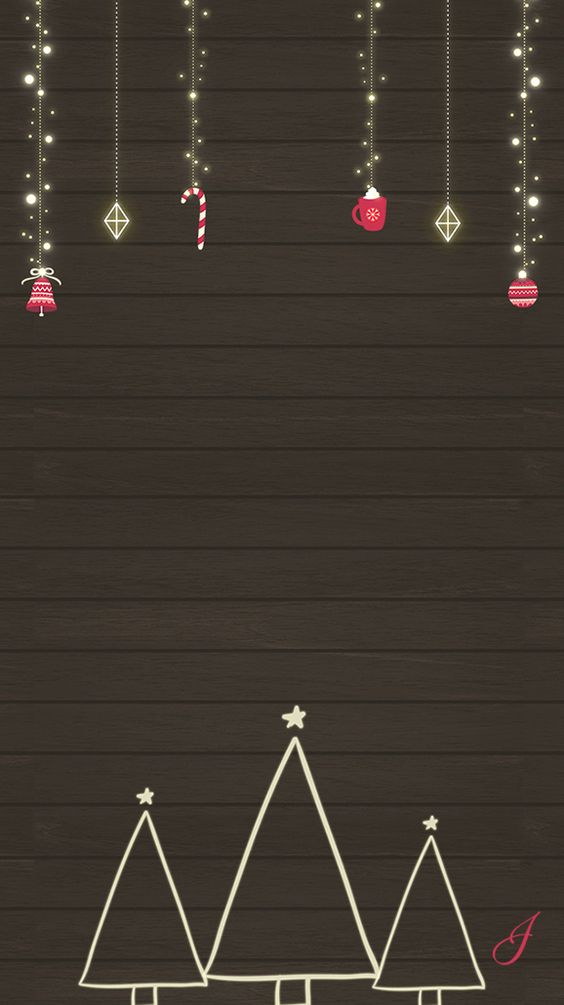 P. S. Dalyvio mokestį sudaro kvalifkacijos tobulinimo renginio kaina ir kvalifikacijos tobulinimo pažymėjimo kaina. Dalyvio mokestis grynais pinigais nepriimamas. Dalyvio mokestį turite sumokėti atlikdami mokėjimo pavedimą.Pavedime nurodyti:Gavėjas – Raseinių rajono švietimo pagalbos tarnybaĮstaigos kodas 300054296Luminor bankasSąskaitos Nr. LT034010041400381471Mokėjimo paskirtis – renginio pavadinimas ir asmens kodas.Atvykstant į renginį reikia atsinešti mokėjimo pavedimo išrašą. Kontaktai: Pedagoginės psichologinės pagalbos skyrius tel. (8 428) 51571Neformaliojo suaugusiųjų švietimo skyrius tel. (8 428) 51421 Elektroninio pašto adresas info@rspt.lt Interneto svetainės adresas http://www.rspt.ltEsant būtinybei, organizatoriai gali pakeisti renginių vietą ir laiką. Eil. Nr.Renginio pavadinimas ir trumpa anotacijaDalyviaiDataVietaLektoriai, programos vadovaiAtsakingasPastabosKVALIFIKACIJOS TOBULINIMO RENGINIAIKVALIFIKACIJOS TOBULINIMO RENGINIAIKVALIFIKACIJOS TOBULINIMO RENGINIAIKVALIFIKACIJOS TOBULINIMO RENGINIAIKVALIFIKACIJOS TOBULINIMO RENGINIAIKVALIFIKACIJOS TOBULINIMO RENGINIAIKVALIFIKACIJOS TOBULINIMO RENGINIAIKVALIFIKACIJOS TOBULINIMO RENGINIAIEdukacinė išvyka – seminaras„Informacinis raštingumas ir jo svarba XXI a. mokykloje. Mokytojo ir vadovo vaidmuo“6 ak. val. trukmės seminare bus pristatyta informacinio raštingumo svarba bei jaunimo skaitybos ir skaitymo skatinimo tyrimai ir  ankstyvojo skaitymo nauda.Raseinių rajono ugdymo įstaigų pavaduotojai4 d.10 val.Lietuvos Nacionalinė Martyno Mažvydo bibliotekaLektorius -A. Plioplys, Lietuvos Nacionalinės Martyno Mažvydo bibliotekos darbuotojasSilva MorkevičienėRENGINYS ATŠAUKTASRegistracija interneto svetainėje www.rspt.lt skyrelyje RegistracijaDalyvio mokestis – 22 EurIšvykstame 7.30 iš aikštelės prie Raseinių rajono švietimo pagalbos tarnybosPaskaita – diskusija „Vyresnių amžiaus žmonių įvaizdžio formavimas ir psichologinių problemų sprendimas“Raseinių rajono gyventojai10 d.14 val.T. Daugirdo g. 7, RaseiniaiLektorės – Ina Balčaitytė, Raseinių rajono švietimo pagalbos tarnybos psichologė, Silva Morkevičienė, Raseinių rajono švietimo pagalbos direktoriaus pavaduotoja.SilvaMorkevičienėPASIKEITĖ LEKTORIAISeminaras ,,Stiprios komandos formavimas“6 ak. val. programos tikslas – plėtoti žinias apie komandos kūrimą bei organizacijos sėkmę.  Ariogalos lopšelio-darželio ikimokyklinio ugdymo pedagogai19 d. 12 val. Ariogalos lošelis-darželisLektorė – Lidija Laurinčiukienė,  lektorė, švietimo ir verslo konsultantė, praktikė, žurnalistėAudronė KumpikevičienėRegistracija interneto svetainėje www.rspt.lt   skyrelyje RegistracijaPASIKEITĖ PAVADINIMASSeminaras ,,Žalingų priklausomybių prevencija“ 6 ak. val. programos tikslas –   suteikti pedagogams žinių, kaip ugdyti mokinių gebėjimą kritiškai mąstyti, tinkamai vertinti psichoaktyvių medžiagų industriją.Mokyklų Vaiko gerovės komisijos nariai, socialiniai pedagogai, darbuotojai, klasių auklėtojai)  19 d. 13 val. T. Daugirdo g. 7, Raseiniai, 201 mokymų klasėLektorius – Artūras Šiukšta, Lietuvos blaivybės draugijos „Baltų ainiai“ Klaipėdos padalinio pirmininkasAudronė KumpikevičienėRegistracija interneto svetainėje www.rspt.lt   skyrelyje RegistracijaDalyvio mokestis – 1 EurNAUJAS RENGINYSMETODINĖ VEIKLAMETODINĖ VEIKLAMETODINĖ VEIKLAMETODINĖ VEIKLAMETODINĖ VEIKLAMETODINĖ VEIKLAMETODINĖ VEIKLAMETODINĖ VEIKLATikybos mokytojų metodinio būrelio ataskaitinis-rinkiminis susirinkimasTikybosmokytojai5 d.14 val.T. Daugirdo g. 7, Raseiniai, 102 klasėMetodinio būrelio pirmininkė –Regina MalinauskienėAudronė KumpikevičienėSusirinkimo darbotvarkė:1. Metodinio būrelio veiklos ataskaita.2. Būrelio pirmininko rinkimai.3. Metodinio būrelio veiklos plano sudarymas 2019 m.  4. Einamieji klausimai.    PERKELTAS Į SAUSIO MĖN.Atvira Lino Trano, Raseinių Šaltinio progimnazijos etikos mokytojo, pamoka „Aplinkos įtaka alkoholio vartojimui“ 8 klasėjeEtikos mokytojai13 d. 13.50 val.Raseinių Šaltinio progimnazijaMetodinio būrelio pirmininkas – Egidijus KučinskisAudronė KumpikevičienėPASIKEITĖ DATASocialinių pedagogų metodinio būrelio atasakaitinis-rinkiminis susirinkimasSocialiniai pedagogai14 d. 12 val.T. Daugirdo g. 7, Raseiniai, 201 klasėMetodinio būrelio pirmininkė – Rima DraukšienėAudronė KumpikevičienėSusirinkimo darbotvarkė:1. Metodinio būrelio veiklos ataskaita.2. Būrelio pirmininko rinkimai.3. Metodinio būrelio veiklos plano sudarymas 2019 m.  4. Einamieji klausimaiPERKELTAS Į SAUSIO MĖNESĮ